    Discrafti nädalamäng Kosel talv 2020/2021                            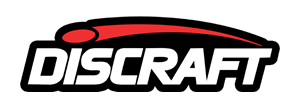 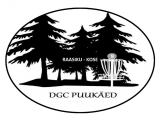 Korraldaja: DGC Puukäed ja MTÜ Kose Suusa ja tervisespordiklubiToetaja: Discland, Harjumaa, Tallinn, Paldiski mnt 124b, 13517Toimumiskoht: Kose discgolfpark  18 korviParkla asukoht: 59.18991269381344, 25.17056967497173  Toimumisaeg: 13.detsember – 28.märts igal pühapäeval kell 12.00  Võistluse toimumine oleneb ilmast. Kui on lumi ja suusarajad saavad valmis, mänge ei toimu.Registreerimine: Metrixi keskkonnas. Registreerimine suletakse 1h enne võistluse algust. Autopuulid, puulisoovid 2 sõpra max ühes puulis. OSALUSTASU: 5 eur, sularahas kohapeal. Sisaldab 1 eur holaripottiVõistlusformaat: Mängitakse 1 ring PDGA reeglite järgiVõistlusdivisjonid:  Algajad:  reiting kuni  825                                    Harrastajad: reiting 826 – 890                                    Ässad: reiting 891+                                    NaisedDivisjonid avatakse vähemalt 3 osaleja korral.Autasustamine:Kuni 10 osalejat divisjonis, autasustatakse iga klassi parimat Discrafti plastikuga. Üle 10 osaleja divisjonis, leiame 3 parimale midagi, auhinnad on esemelised.Cosius Pubi  CTP võistlus rajal 18!Hole in One pot:Kui ühel võistlusel hole-in-one jääb välja andmata, siirdub summa järgmisse nädalasse. Kui talve hooaja lõpuks pole HIO pot välja läinud, loosime 50 % summast viimasel talvemängul välja kolme mängija vahel võrdsete osadena. NB! Loosimine toimub kõigi viimasel mängul osalejate vahel. Ehk siis 28. märts 2021! Ülejäänud 50 % kandub üle suvistele nädalamängudele!Lisainforatsioon: Hannes Ehatäht, tel: 54516953, email: hannes.ehataht@mail.ee